mergency Response  P1anIn the event of an emergency on campus...+ You will be alerted via:A campus-wide voice notification over the phone system in each classroomFire alarm or other audible alert systemsA text message to your cell phone (Sign up for text blasting in your Portal under "My Campus")+ You will be told what to do:•EvacuationWhen thefire alarm sounds  OR an order from  the Emergency  Response  Team (ERT) is  issued:Do not panic.Listen carefully to instructions.Gather immediate personal belongings (those directly next to you).Do not return to lockers.Do not use the elevators.Evacuate to the pre-designated "Assembly Area" noted in the chart below.Do not go to your cars or attempt to leave the campus.Evacuate via the nearest stairway or as directed in the evacuation order.I/ you are in class, stay with your class at the designated "Assembly Area" until directed otherwise.If instructed to evacuate the campus, we will proceed on foot to Lawrence High School as a gathering point.At all Assembly Areas noted below:Move out of the roadway to allow emergency vehicles access.Move to the far end of the parking lot away from the affected building,I.. LockdownIn the event that the Emergency Response Team (ERT) decides a building, or the campus, should be locked down, you  will be instructed to:Remain in the classroom you are in.Lock the door to the classroom and move to an area away from the windows.Move to a designated "Area of Refuge" if you are in an open area:7/11/20121CAMPUS MAP- .,...._., _-----,,,,.._..·.1 --   - -    --   -  -- --·  -  - --· - ..      ·-	.....	-·     •   •      i         •    .           ·-	·-  ---         --           -       ··	·KENNEBEC  VALLEY  COMMUNITY COLLEGE... .."VCC ANNEXAdministrationConferencl! RoomKING HALLBookstore Campus CenterCo,ifinuing Educ?tii"'n Fimmce "nd H President's orr, ,,Scir.OCP. L   b<;CARTER HALLClassrooms Computer labsLecture HallMulti-Purpose Room I GymFood for Thought C;,fP.Classrooms Ilife Science L"bs Computer LabsFllneS9 CenterMarden Leaming Center Student DevP.lopmPnt TRIOLI.INOER LIBRARYlibraryClassroomA AAi	,IA	:,A	,   '\A	'\\s,,r"'	A \ t\l	/	1.l"   l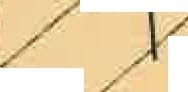 ,, , ·/'	I. I...FRYE ANNEXf"PYE BUILDINGAcademic Aff,.irs AdmissionsAdvising Center Businfl'SS Offif'e I Cnc.hif"II"" Fin,.ncial A idReqitrrComputP.r Lnhs,I,._oq,A	I\	I\	8\   ltI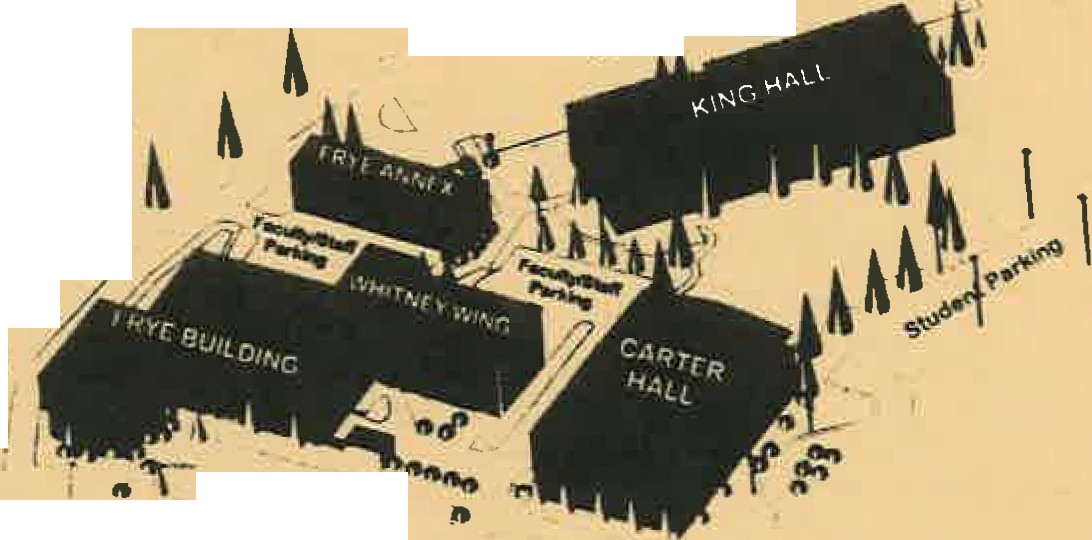 f1\!HITNEY WINGTrarles Are"Cl;'lc; rf")Ofl1<:i I l .1h<::A	#'OQ,i'c...t,-..r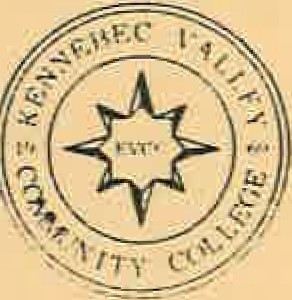 ../!'q-,&,._o':i;if"'·,.... ,"""I  I  I 11 I I I I 1 1"'i;sTE11,,,""i;,,uE,\ I" /•E f\.,o.;'a''t....i,::°:, '·ianager: Diane Bilodeau:\ssistant Manager: 3rianne Pusher Phone:( 207) 453-5135 or1-800-528-5882ext 5135Other services and items  we offer:ConsignmentLogo MerchandiseKen neb ec V a lley Co m m unity Col legeTextbooks and	Student Accounts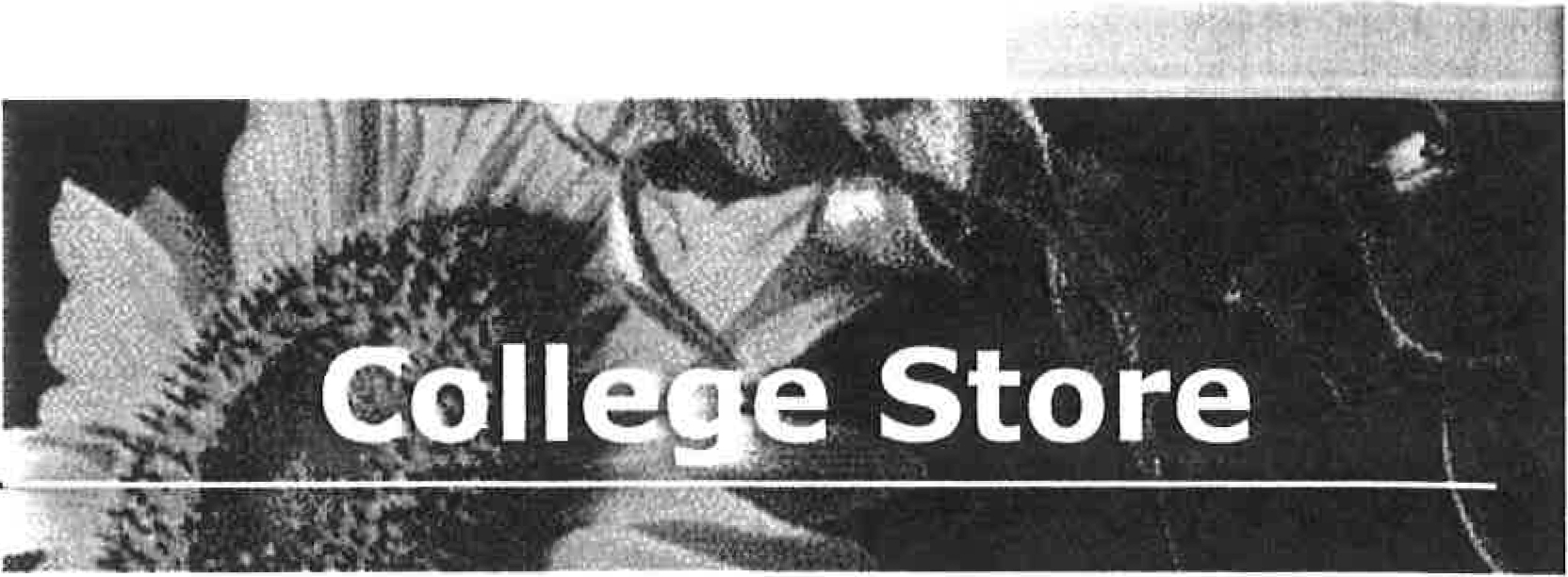 U.S. Postal Service and  UPS ServiceGift Items Software for PC/MacDaily Book Buyback And  much moreRegular Store HoursMonday through Wednesday   7: 30  to  4You will have to haveyour schedule with you when you come to buy your textbooks, because this is how we determine which textbooks you need as the College Store policy has changed and students are no longer able to pull their own books. Also, all students that are being sponsored by an outside agency (ex. Career Center, TDC, etc...) have your sponsor fax a voucher to the Cashier's office (207) 453-5010.Before you get your books, have the KVCC College Store staff check to ensure your name is on our finan­ cial aid/sponsor  list. If it  isnot, you will need to contact the cashier's office before you can charge your books.Student  accounts closethe last day of drop/ add. After accounts close, books/supplies may no longer be purchased on account.Please check our online return  policy.Textbook Reservations/ Bundling is available for your convenience.Please provide the following information: a copy of your schedule, if you want  new or used copies pulled for you, and how you're  going to pay (Financial Aid or credit card). Due to the amount of time involved for the staff to process these Reservations, we must endreceiving requests the Mon­ day prior to Financial Aid beginning for that  semes­ter. You may pick up your Bundle during the Financial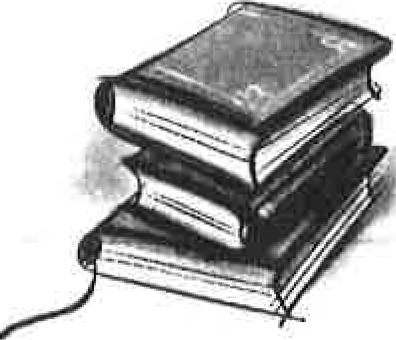 We accept Visa, Master card, and Discover credit cards, as well as cash or checks.Aid  period through  the end of the first week  of classes for that semester. This ser­ vice  is easy and fast  foryou.-No lines; no waiting!Textbook  RentalsRent and save on your text­ books, please see the link on our website for details. http://www.kvcc.me.edu/ Website/Frames/ Departments/CollegeStore/ CollegeStore.aspx,• Thursday 9 to 6, •  FridayEnd  of Fall  and  Spring  Used  Book Buyback7:30 to  2{  Please  note when·school   is cancelled  and ' on major holidays wewill also be closed .: **"'Hours subject to,, change during summer. and school vacations.JWe hold a used book buy­ back two times a year, dur­ ing the week of finals for  thefall and spring semesters ONLY. During these two weeks, we will be buying books back for the College Store. Guidelines are as follows:1. Book buyback is the week of finals for the fall and spring semesters. There is no buyback at the end of summer semes­ ter. Check with the CollegeStore for exact dates and times .Books being used for the following semester may be pur­ chased at 50% of retail.Books no longer used may be purchased for a used book com­ pany.Study guides, software, or books with diskettes may be purchased at our discretion. We will not know the price that we will pay for books until buyback time.Kennebec Valley Community College is an equal opportunity/affirmative action Institution and employer .t"'lr'  mnrP  lnfnrm::lltlnn    nlPco  r-::::t.11   f ')n/) ,1 c;:7_ c;: 1 'lC::TRiO	STUDENT SUPPORT SERVICES AT KVCCHelping KVCC Students Succeed Since 1993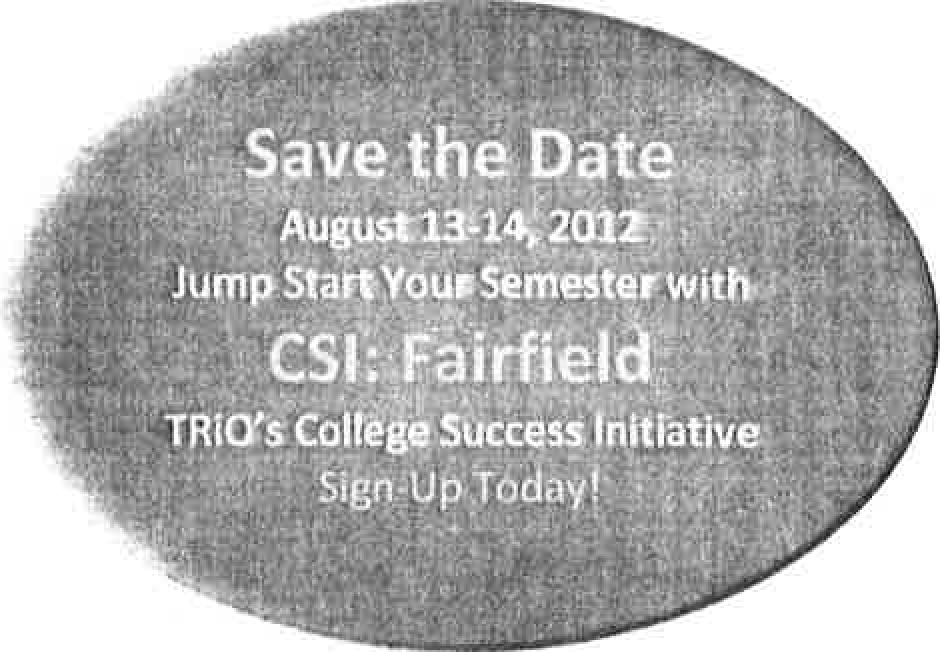 You're Invitec{JTo Join KVCC's TRiO Project!What is TRiO?Workshops offering proven strategies for college successSupport in math, science, or basic computer skills throughout the first yearSkilled advisors who help you create an academic plan that meets your needsPrep for program entrance exams such as (HOBET and PAX-RN)Why- You'll Want to Join Us?96% of students who joined TRiO in 2010-11were in good academic standing at the end of that year92% of those same TRiO Students continued on into their second year of school93% of the students receiving learning assistance from TRiO in the last academic year earned a grade of C or better in those courses.TRiO makes transferring to 4-year colleges and universities easyAccess to FREE courses that provide help with Math and ScienceTuesdays Thursdays Tuesdays WednesdaysSSS 010 01- TRiO SeminarSSS 015 01- TRiO Technology SSS 025 01- TRiO Math ISSS 050 01- TRiO Science I(study skills for all TRiO students) (computer skills for all TRiO students) (for students taking Intro to  Algebra)(for students taking Anatomy & Physiology  I)What Do I Have to Do to Join?Meet TRiO Eligibility requirements - www.kvcc.me.edu/trioMake an appointment to fill out an application with the First Year Coordinator•              •           I      •;• IMichelle Bardsley TRiO ProjectFirst Year Coordinator 453-5017mbardsley@kvcc.me.edu......    .......c	'-:::::s	::J0u u..ro   Vl.....	cStudent Success @ KVCCare you ...Feeling a little in over your head and need to talk with someone about your academics?Majoring in Liberal Studies or waiting in this program until you get into another and unsure of where to go and what to take?0+,I:::::s	v,c+,Ic0u0+,IQJtr:olO'-:::::s0uQJ......v,..r..o...ro'.+...-.,0cv,QJ'-::J...roc+""0cII)II)II)QJu u:::::s(./')...·c-::INeeding to develop an academic plan to keep you here until you graduate or transfer?Wanting to learn about campus services and resources?In need of a referral for personal counseling?Hoping for someone to monitor your academic progress and encourage academic persistence?Getting back on your feet after academic probation or dismissal?Student Success CoordinatorMichelle  Gayne, M.Ed•Carter Hall,Room  1 19453-5039mgayne@kvcc.me.eduSuccess be9is with tl,\e basics!If you are in:Go to the Assembly Area:King HallOverflow parking area below King Parking Lot  (lower)Lunder LibraryOverflow parking area below King Parking Lot  (lower)Carter HallFar end of Carter Parking Lot (near access road to King)Frye  - Front of building near Western AveFar end of Frye Parking Lot  (near Carter Hall)Frye - Whitney WingKing Parking Lot  (other side of Cafe building)Annex on Eskelund DriveRight corner of front  parking lot (facing Eskelund Drive)If you are in an open area:Go to an Area of Refuge:Campus Center, King HallFitness Center located near the Vending MachinesLunder LibrarySide emergency exits - Enter the nearest classroomGym in Carter HallNearest ClassroomHallwaysNearest ClassroomOpen Lunch Space, Frye BuildingNearest Classroom